Quiet Day at St. Andrew’s“Lindisfarne”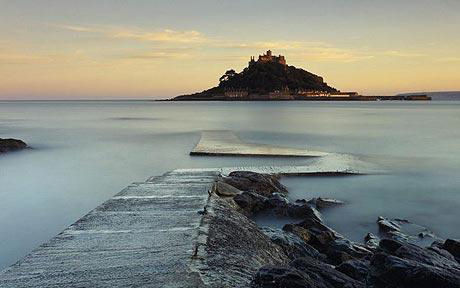 led byRev Ian PrudenTuesday 15th July10:30am to 3pmMorning Session: “How can we be still?”Afternoon Session: “Going on retreat”Please bring your own packed lunchDrinks providedTea & Cake at the close of the dayPlease let Anya know if you would like to attend by 11th July on 01303 210620 or goldsas@btinternet.com